                                                                                                       Аннотация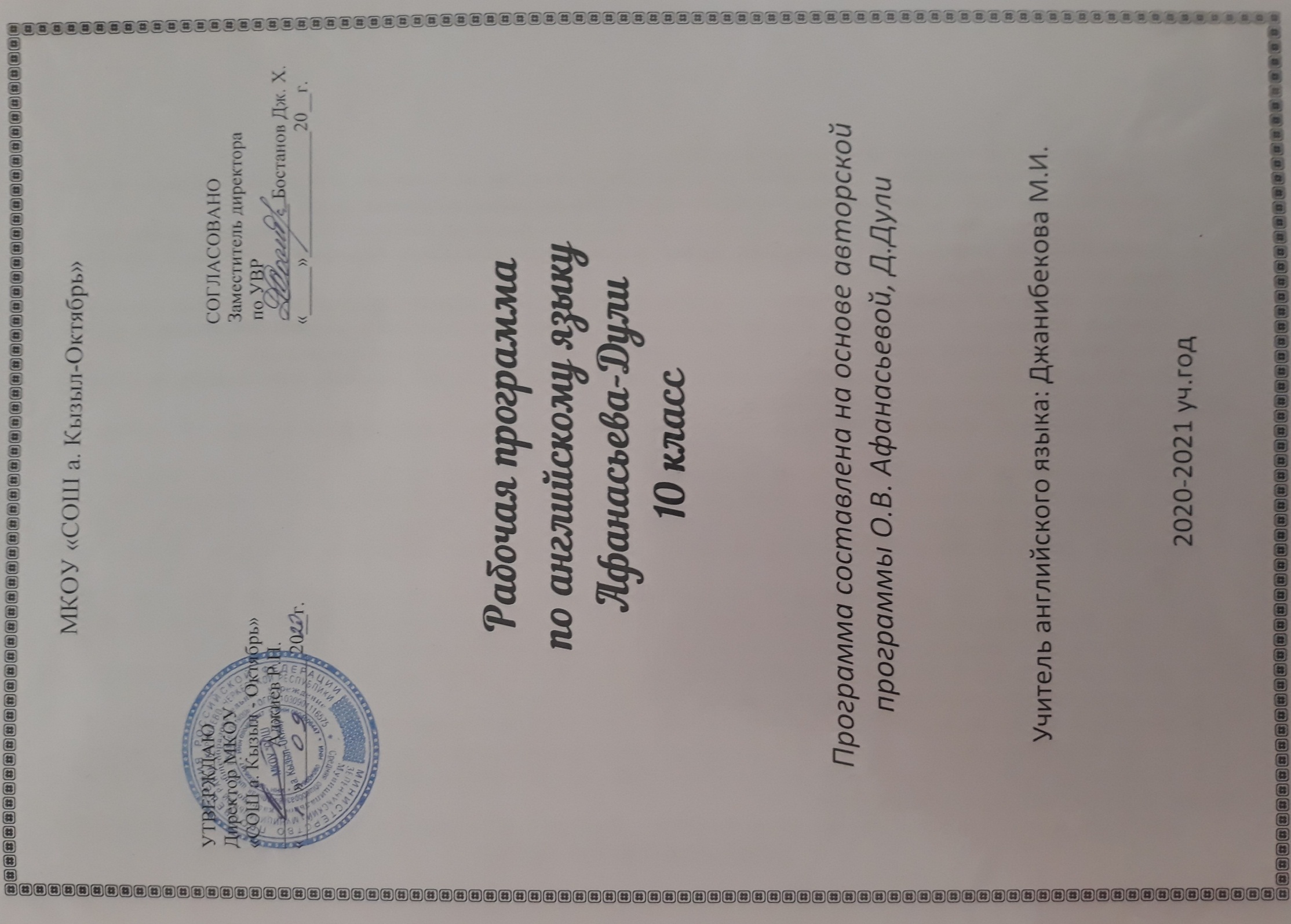 к учебному курсу «Английский язык»10 классДанная рабочая программа по английскому языку к учебному курсу «Английский язык» разработана на основе авторской программы О.В.Афанасьева, И.В. Михеева. «Английский язык» и ориентирована на учебник английского языка «Rainbow English»авторы О.В.Афанасьева, И.В. Михеева, К.М. Баранова «Rainbow English» для 10 класса, Дрофа, 2016г, входящий в федеральный перечень учебников, утвержденных приказом Министерства образования и науки Российской Федерации от 31.03.2014г. №253 «Об утверждении федерального перечня учебников, рекомендуемых к использованию при реализации имеющих государственную аккредитацию образовательных программ начального общего, основного общего, среднего общего образования».Программа рассчитана на 102 часа.Основная цель иностранного языка состоит в формировании коммуникативной компетенции, то есть способности и готовности осуществлять иноязычное межличностное и межкультурное общение с носителями языка.Иностранный язык расширяет лингвистический кругозор учащихся, способствует формированию культуры общения, содействует общему речевому развитию учащихся. В этом проявляется взаимодействие всех языковых учебных предметов, способствующих формированию основ филологического образования школьников.Примерная программа нацелена на реализацию личностно ориентированного, коммуникативно-когнитивного, социокультурного и деятельностного подходов к обучению английскому языку. Рабочая программа предусматривает развитие у учащихся учебных умений, связанных с приемами самостоятельного приобретения знаний: использовать двуязычные и одноязычные (толковые) словари и другую справочную литературу, ориентироваться в письменном и аудиотексте на английском языке, обобщать информацию, выделять ее из различных источников, а также развитие специальных учебных умений: использовать выборочный перевод для достижения понимания текста; интерпретировать языковые средства, отражающие особенности культуры англоязычных стран; участвовать в проектной деятельности межпредметного характера, в том числе с использованием Интернета.В результате изучения английского языка в 10 классе учащийся долженЗнать/понимать:• основные значения изученных лексических единиц (слов, словосочетаний); основные способы словообразования (аффиксация, словосложение, конверсия);• особенности структуры простых и сложных предложений английского языка; интонацию различных коммуникативных типов предложения;• признаки изученных грамматических явлений (видовременных форм глаголов и их эквивалентов, артиклей, существительных, степеней сравнения прилагательных и наречий, местоимений, числительных, предлогов).                                                                                 ПОЯСНИТЕЛЬНАЯ ЗАПИСКАДанная программа по английскому языку составлена на основе федерального компонента государственного образовательного стандарта основного общего образования. Иностранный язык как учебный предмет характеризуется межпредметностью (содержанием речи на иностранном языке могут быть сведения из разных областей знания, например, литературы, искусства, истории, географии, математики и др.); многоуровневостью (с одной стороны необходимо овладение различными языковыми средствами, соотносящимися с аспектами языка: лексическим, грамматическим, фонетическим, с другой -  умениями в четырех видах речевой деятельности); полифункциональностью (может выступать как цель обучения и как средство приобретения сведений в самых различных областях знания).Являясь существенным элементом культуры народа – носителя данного языка и средством передачи ее другим, иностранный язык способствует формированию у школьников целостной картины мира. Владение иностранным языком повышает уровень гуманитарного образования школьников, способствует формированию личности и ее социальной адаптации к условиям постоянно меняющегося поликультурного, полиязычного мира. Иностранный язык расширяет лингвистический кругозор учащихся, способствует формированию культуры общения, содействует общему речевому развитию учащихся. В этом проявляется взаимодействие всех языковых учебных предметов, способствующих формированию основ филологического образования школьников.Программа нацелена на  реализацию личностно-ориентированного, коммуникативно-когнитивного, социокультурного и  деятельностного  подходов к обучению иностранному языку (в том числе английскому).Цели обучения английскому языкуИзучение в старшей школе иностранного языка в целом и английского в частности  на базовом уровне  направлено на достижение следующих целей:дальнейшее развитие иноязычной коммуникативной компетенции (речевой, языковой, социокультурной, компенсаторной, учебно-познавательной):речевая компетенция – совершенствование коммуникативных умений в четырех основных видах речевой деятельности (говорении, аудировании, чтении и письме) ;умений планировать свое речевое и неречевое поведение; языковая компетенция – систематизация ранее изученного материала; овладение новыми языковыми средствами в соответствии с отобранными темами и сферами общения: увеличение объема используемых лексических единиц; развитие навыков оперирования языковыми единицами в коммуникативных целях; социокультурная компетенция – увеличение объема знаний о социокультурной специфике страны/стран изучаемого языка, совершенствование умений строить свое речевое и неречевое поведение адекватно этой специфике, формирование умений выделять общее и специфическое в культуре родной страны и страны изучаемого языка; компенсаторная компетенция – дальнейшее развитие умений выходить из положения в условиях дефицита языковых средств при получении и передаче иноязычной информации;учебно-познавательная компетенция – развитие общих и специальных учебныхумений, позволяющих совершенствовать учебную деятельность по овладению иностранным языком, удовлетворять с его помощью познавательные интересы в других областях знания.развитие и воспитание способности и готовности к самостоятельному и непрерывному изучению иностранного языка, дальнейшему самообразованию с его помощью, использованию иностранного языка в других областях знаний; способности к самооценке через наблюдение за собственной речью на родном и иностранном языках; личностному самоопределению учащихся в отношении их будущей профессии;  их социальная адаптация; формирование качеств гражданина и патриота.ПРЕДМЕТНОЕ СОДЕРЖАНИЕ РЕЧИСоциально-бытовая сфера. Повседневная жизнь семьи (Module 1 “Strong ties”) ,( Module2 “Across the curriculum) ее доход  жилищные   и бытовые условия проживания в городской квартире или в доме/коттедже в сельской местности (module 3 “ Across the curriculum”, “ Распределение домашних обязанностей в семье. (Module2 “Living and Spending) Общение в семье и в школе (Module 1 “Strong ties, Module3 “Schooldays and work”), (Module7 Let’s have fun) межличностные отношения с друзьями и знакомыми (Module 1 “Strong ties, Module3 “Schooldays and work”). Здоровье и забота о нем, самочувствие,  медицинские услуги (Module 4 “Earth Alert), (Module 6 Food and Health, Teen Diet and heath), (Module 6 Across the curriculum)Социально-культурная сфера.   Молодежь в современном обществе (Module1 Culture Corner), (Module 8 Technology Досуг молодежи: посещение кружков, спортивных секций и клубов по интересам (Module1 “Across the curriculum), (Module2“Living and spending”, “Culture Corner”), (Module 3 “ schools”), (Module 7 Let’s have fun, Across the curriculum), (Module 8 Technology) Страна/страны изучаемого языка, их культурные  достопримечательности(Module 1 “Literature, Louisa May Alcolt”), (Module 2 “Literature, Edith Nesbit, Culture Corner Module 3 “Literature, Anton Pavlovich Chechov, Culture Corner),  (Module 4 “Literature, Sir Arthur Conan Doyle, Going green), (Module 5 Holydays, “Literature, Jules Verne, Culture corner”,  (Module 6 “Literature, Charles Dickens’ Culture Corner), (Module 7 “Literature, Gaston Leroux”, Culture corner ‘, Module 8”Literature H.G. Wells”, Culture Corner,). Путешествие по своей стране и за рубежом, его планирование и организация,  места и условия проживания туристов, осмотр достопримечательностей (Module2 Spotlight on Russia-Fame), (Module3 Spotlight on Russia-Schools), (Module3 Spotlight on Russia-A voyage up the Volga), (Module5 Holydays, A perfect day for a Carnival, Culture corner, Across the Curriculum,), ( module 5 “ spotlight on Russia- Lake Baikal), (Module6 Culture Corner, Spotlight on Russia-Recipes), (Module 7 Culture corner, “ Spotlight on Russia- Ballet at the Bolshoi”)  Природа и экология, научно-технический прогресс (Module 1 “The recycling loop), (Module 2 Going Green), (Module 3 Going Green), (Module 4 Earth Alert, writing skills Should cars be banned from city centers”), (Module 4 Across the curriculum, Going Green), (module 5 Going Green), (Module7 Going Green), (Module 8 Across the curriculum)Учебно-трудовая сфера. Современный мир профессий(Module3 Schooldays and work). Возможности продолжение образования в высшей школе.(Module3 (Culture corner, American High Schools  Проблемы выбора  будущей сферы трудовой и профессиональной деятельности, профессии, планы  на ближайшее будущее(Module 1 Careers), (Module 3 Schooldays and work, School)  Языки международного общения и их роль при выборе профессии в  современном мире. (Module 2 “Living and spending”), Module 3 (Culture Corner)РЕЧЕВЫЕ УМЕНИЯГоворениеДиалогическая речьСовершенствование умений участвовать в диалогах этикетного характера, диалогах-расспросах, диалогах-побуждениях к действию, диалогах-обменах информацией, а также в  диалогах смешанного типа, включающих элементы разных типов диалогов на основе новой тематики, в тематических ситуациях официального и неофициального повседневного общения.Монологическая речьСовершенствование умений устно выступать с сообщениями в связи с  увиденным прочитанным,  по результатам работы над иноязычным проектом. АудированиеДальнейшее развитие понимания на слух (с различной степенью полноты и точ ности) высказываний собеседников в процессе общения, а также содержание  аутентичных аудио- и видеотекстов различных жанров и длительности звучания до 3х минут:ЧтениеДальнейшее развитие всех основных видов чтения аутентичных текстов различных стилей: публицистических, научно-популярных,  художественных, прагматических, а также текстов из разных областей знания (с учетом межпредметных связей):Письменная речьРазвитие умений писать личное письмо, заполнять анкеты, бланки; излагать сведения о себе в форме, принятой в англоязычных странах (автобиография/резюме); составлять план, тезисы устного/письменного сообщения, в том числе на основе выписок из текста. Развитие умений: расспрашивать в личном письме о новостях и сообщать их; рассказывать об отдельных фактах/событиях своей жизни, выражая свои суждения и чувства; описывать свои планы на будущее.ЯЗЫКОВЫЕ ЗНАНИЯ И НАВЫКИВ старшей школе  осуществляется систематизация языковых знаний школьников, полученных в основной  школе, продолжается овладение  учащимися новыми языковыми знаниями и навыками в соответствии с требованиями базового  уровня владения английским языком.ОрфографияСовершенствование орфографических навыков, в том числе применительно к новому языковому материалу, входящему в лексико-грамматический минимум базового уровня.            Фонетическая сторона речиСовершенствование слухо-произносительных  навыков, в том числе применительно к новому языковому материалу, навыков правильного произношения; соблюдение ударения и интонации в английских словах и фразах; ритмико-интонационных навыков оформления различных типов предложений.        Лексическая сторона речи       Расширение потенциального словаря за счет овладения интернациональной лексикой, новыми значениями известных слов и новых слов, образованных на основе продуктивных способов словообразования. Развитие навыков  распознавания и употребления в речи лексических  единиц, обслуживающих ситуации в рамках тематики основной и старшей школы, наиболее распространенных устойчивых словосочетаний,  реплик-клише речевого этикета, характерных  для культуры англоязычных стран; навыков использования словарей.	Грамматическая сторона речиПродуктивное овладение грамматическими явлениями, которые ранее были усвоены рецептивно и коммуникативно-ориентированная систематизация грамматического материала, усвоенного в основной школе:Совершенствование навыков распознавания и употребления в речи изученных ранее коммуникативных и структурных типов предложения; систематизация знаний о сложносочиненных   и сложноподчиненных предложениях, в том числе условных предложениях с разной степенью вероятности: вероятных, маловероятных и невероятных: Conditional I, II ,III. Формирование навыков  распознавания и употребления в речи предложений с  кон-струкцией “I wish…”  (I wish I had my own room), условных предложений I, II типа, конструкцией “so/such + that” ( I was so busy  that forgot to phone to my parents), эмфатических конструкций типа  It’s him who …, It’s time you did smth.  Совершенствование навыков распознавания и употребления в речи глаголов в наиболее употребительных временных формах действительного залога: Present Simple, Future Simple  и Past Simple,  Present и Past Continuous,  Present и Past Perfect; модальных глаголов и их эквивалентов.  Знание признаков и навыки распознавания  и употребления в речи глаголов в следующих формах действительного залога: Present Perfect Continuous и  Past Perfect Continuous  и страдательного залога: Present Simple Passive, Future Simple Passive, Past Simple Passive, Present Perfect Passive.Знание признаков  и навыки распознавания при чтении глаголов в Past Perfect Passive, Future Perfect Passive; неличных форм глагола (Infinitive, Participle I и Gerund) без различения их функций.            Формирование навыков распознавания и употребления в речи различных грамматических средств для выражения будущего времени: Simple Future, to be going to, Present Continuous.Совершенствование навыков употребления определенного / неопределенного / нулевого артиклей; имен существительных в единственном и множественном числе ( в том числе исключения). Совершенствование навыков распознавания и употребления в речи личных, притяжательных, указательных, неопределенных, относительных, вопросительных местоимений; прилагательных и наречий,  в том числе наречий, выражающих количество (many/much, few/a few, little/ a little); количественных и порядковых  числительных. Систематизация знаний о функциональной значимости предлогов и совершенствование навыков их употребления: предлоги, во фразах, выражающих направление,  время, место действия;  о разных средствах связи в тексте для обеспечения его целостности, например, наречий (firstly, finally , at last, in the end, however, etc.). ТРЕБОВАНИЯ К УРОВНЮ ПОДГОТОВКИ ВЫПУСКНИКОВВ результате изучения иностранного языка на базовом уровне ученик должен знать/пониматьзначения новых лексических единиц, связанных с тематикой данного этапа обучения и соответствующими ситуациями общения, в том числе оценочной лексики, реплик-клише речевого этикета, отражающих особенности культуры страны/стран изучаемого языка;значение изученных грамматических явлений в расширенном объеме (видовременные, неличные и неопределенно-личные формы глагола, формы условного наклонения, косвенная речь / косвенный вопрос, побуждение и др., согласование времен);страноведческую информацию из аутентичных источников, обогащающую социальный опыт школьников: сведения о стране/странах изучаемого языка, их науке и культуре, исторических и современных реалиях, общественных деятелях, месте в мировом сообществе и мировой культуре, взаимоотношениях с нашей страной, языковые средства и правила речевого и неречевого поведения в соответствии со сферой общения и социальным статусом партнера;уметьговорениевести диалог, используя оценочные суждения, в ситуациях официального и неофициального общения (в рамках изученной тематики); беседовать о себе, своих планах; участвовать в обсуждении проблем в связи с прочитанным/прослушанным иноязычным текстом, соблюдая правила речевого этикета;рассказывать о своем окружении, рассуждать в рамках изученной тематики и проблематики; представлять социокультурный портрет своей страны и страны/стран изучаемого языка;аудированиеотносительно полно и точно понимать высказывания собеседника в распространенных стандартных ситуациях повседневного общения, понимать основное содержание и извлекать необходимую информацию из различных аудио- и видеотекстов: прагматических (объявления, прогноз погоды), публицистических (интервью, репортаж), соответствующих тематике данной ступени обучения;чтениечитать аутентичные тексты различных стилей: публицистические, художественные, научно-популярные, прагматические – используя основные виды чтения (ознакомительное, изучающее, поисковое/просмотровое) в зависимости от коммуникативной задачи;письменная речьписать личное письмо, заполнять анкету, письменно излагать сведения о себе в форме, принятой в стране/странах изучаемого языка, делать выписки из иноязычного текста;использовать приобретенные знания и умения в практической деятельности и повседневной жизни для:общения с представителями других стран, ориентации в современном поликультурном мире;получения сведений из иноязычных источников информации (в том числе через           Интернет), необходимых в образовательных и самообразовательных целях;расширения возможностей в выборе будущей профессиональной деятельности;изучения ценностей мировой культуры, культурного наследия и достижений других стран; ознакомления представителей зарубежных стран с культурой и достижениями Росси№ п/пДатаТема урокаТип урокаКоличество часовЦели и задачиЯзыковой материалЯзыковой материалВиды контроляДомашнее задание№ п/пДатаТема урокаТип урокаКоличество часовЦели и задачиВиды контроляДомашнее задание№ п/пДатаТема урокаТип урокаКоличество часовЦели и задачиЛексикаГрамматикаВиды контроляДомашнее заданиеМОДУЛЬ 1. STRONG TIES (ПРОЧНАЯ СВЯЗЬ)МОДУЛЬ 1. STRONG TIES (ПРОЧНАЯ СВЯЗЬ)МОДУЛЬ 1. STRONG TIES (ПРОЧНАЯ СВЯЗЬ)МОДУЛЬ 1. STRONG TIES (ПРОЧНАЯ СВЯЗЬ)МОДУЛЬ 1. STRONG TIES (ПРОЧНАЯ СВЯЗЬ)МОДУЛЬ 1. STRONG TIES (ПРОЧНАЯ СВЯЗЬ)МОДУЛЬ 1. STRONG TIES (ПРОЧНАЯ СВЯЗЬ)МОДУЛЬ 1. STRONG TIES (ПРОЧНАЯ СВЯЗЬ)МОДУЛЬ 1. STRONG TIES (ПРОЧНАЯ СВЯЗЬ)МОДУЛЬ 1. STRONG TIES (ПРОЧНАЯ СВЯЗЬ)1.1a. Reading Skills.Увлечения подростковКомбинированный1Развитие лексических навыков, умений чтенияannoying, bargain, designer label, fight, passion, pastime, send, spend, check out, hang out, all-time favourite, catch a film, chat online, do voluntary work, go clubbing, go for a sporty look, go window shopping, grab a bite, run errands, surf the Net, the great outdoorsТекущийУпр. 6 (стр. 11)РТ Упр. 1-4 (стр. 4)2.1b. Listening and Speaking Skills.ДружбаКомбинированный1Развитие навыков аудирования и устной речиcaring, dedicated, dishonest, jealous, loyal, mean, moody, patient, respected, selfish, supportive, trusting, well-meaningТекущийУпр. 1-3 (стр. 158) РТ Упр. 3-5 (стр. 5)3.1c. Grammar in Use.Комбинированный1Развитие грамматических навыковФразовые глаголы.Предлоги at, with, on, about. Словообразование: суффиксы прилагательного -ese, -able, -ful, -ical, -al, -ish, -ous, -y, -ed, -ive, -ing, -lessФормы настоящего времени. Наречия частотности. Употребление for/since, been/gone, yet/already ТекущийУпр. 4-5 (стр. 167)РТ Упр. 2 (стр. 6)Упр. 5, 7, 8 (стр. 7)4.1d. LiteratureЛ.М. Олкотт "Маленькие женщины"Комбинированный1Развитие навыков чтения с детальным пониманиемЛЕ по теме "Внешность".Сложные прилагательныеТекущийРТ Упр. 1-3 (стр. 8)5.1e. Writing Skills.Письма личного характераКомбинированный1Развитие навыков чтения, письменной речиЛексика неформального стиля общения. Способы выражения совета, предложенияТекущийУпр. 7, 8 (стр. 20)РТ Упр. 2-4 (стр. 9) 6.Culture Corner 1.Молодежная модаКомбинированный1Развитие навыков диалогической речи, чтенияЛЕ по теме "Мода. Стиль. Одежда"ТекущийУпр. 5 (стр. 21)РТ Упр. 1-5 (стр. 10)7.Citizenship. ДискриминацияКомбинированный1Развитие навыков информативного чтения, подготовка к проектуЛЕ по теме "Дискриминация и защита прав человека"ТекущийПроект "Победим дискриминацию!"8.Going Green 1.Проблемы экологииКомбинированный1Развитие умений чтения и устной речиЛЕ по теме "Экология"Презентация проектной работыУпр. 4 (стр. 23), РТ Упр. 4, 5 (стр. 10)9.Spotlight on Russia.ПрофессииКомбинированный1Развитие навыков чтения, монологической речиЛЕ по теме "Работа. Профессии"Контроль навыков письма (сочинение)Сочинение "Моя будущая профессия"10.Обобщение лексико-грамматического материала Модуля 1Урок обобщения изученного материала1Развитие лексико-грамматических навыковТекущийРТ Упр. 1,2 (стр. 11)11. Spotlight on Exams.Готовимся к экзаменуУрок обобщения изученного материала1Обобщение изученного материалаФронтальный контроль с выборочным оцениваниемУпр. на стр. 24-2512.Progress Check.Урок контроля знаний1Контроль речевых навыковТестовый контроль знаний13.Активизация изученного материала Модуля 1Комбинированный1Совершенствование речевых навыковТекущийSong Sheets Модуль 1МОДУЛЬ 2. LIVING AND SPENDING (МИР УВЛЕЧЕНИЙ)МОДУЛЬ 2. LIVING AND SPENDING (МИР УВЛЕЧЕНИЙ)МОДУЛЬ 2. LIVING AND SPENDING (МИР УВЛЕЧЕНИЙ)МОДУЛЬ 2. LIVING AND SPENDING (МИР УВЛЕЧЕНИЙ)МОДУЛЬ 2. LIVING AND SPENDING (МИР УВЛЕЧЕНИЙ)МОДУЛЬ 2. LIVING AND SPENDING (МИР УВЛЕЧЕНИЙ)МОДУЛЬ 2. LIVING AND SPENDING (МИР УВЛЕЧЕНИЙ)МОДУЛЬ 2. LIVING AND SPENDING (МИР УВЛЕЧЕНИЙ)МОДУЛЬ 2. LIVING AND SPENDING (МИР УВЛЕЧЕНИЙ)МОДУЛЬ 2. LIVING AND SPENDING (МИР УВЛЕЧЕНИЙ)1.2a. Reading Skills.Подростки - потребителиКомбинированный1Развитие лексических навыков, умений чтенияconsumer, household chores, pocket money, resist, retailer, shopping spree, student loan, catch up, hand out, save up, splash out, dig deep in one's pocket, make ends meetТекущийУпр. 5 (стр. 29)РТ Упр. 2-4 (стр. 12)2.2b. Listening and Speaking Skills.Занятия в свободное времяКомбинированный1Развитие навыков аудирования, чтенияadventurous, aerobics, archery, board game, cautious, determined, imaginative, martial arts, outgoing, reserved, sensitive, skydiving, white-water rafting ТекущийРТ Упр. 1-4 (стр. 13)3.2c. Grammar in Use.Комбинированный1Развитие лексико-грамматических навыковФразовые глаголы. Словообразовательные суффиксы абстрактных существительных -ation, -ment, -ence, -ion, -y. Различение ЛЕ charge/owe, exchange/change, to be broke/debt, wage/salary -ing форма / инфинитив с / без частицы toТекущийРТ Упр. 1-4 (стр. 14)Упр. 10 (стр. 33)4.2d. Literature.Э. Незбит "Дети железной дороги"Комбинированный1Развитие навыков чтенияordinary, suburban, tiled bell, French windows, estate agent, dull, allude, refurnishing, mumps, nursery, heaps, cross, unjust, over and done with, dreadful, intention, grow up, make up, get over, go off, turn outТекущийРТ Упр. 1-5 (стр. 16)5.2e. Writing Skills.Неформальные сообщенияКомбинированный1Развитие навыков письменной речиАббревиатура РТО, P.S., asap, e.g., etc.ТекущийУпр. 9 (стр. 38) РТ Упр. 2 (стр. 17)6.Culture Corner 2.Спортивные события в БританииКомбинированный1Развитие навыков чтения, монологической речиcompetition, extremely, get out of breath, majority, raise money for charity, race course, presenter, comment on, spectator, queue, competeТекущийУпр. 5 (стр. 39) РТ Упр. 1 (стр. 18)7.Spotlight on Russia.Российские спортсменыКомбинированный1Развитие навыков информативного чтения, письменной речиТекущийСочинение "Герой спорта"8.Across the Curriculum.Подросток и деньгиКомбинированный1Развитие умений диалогической речиЛЕ по теме "Спорт"ТекущийРТ Упр. 3 (стр. 17)9.Going Green 2.Проблемы экологииКомбинированный1Развитие умений чтения с детальным пониманием, устной речиЛЕ по теме "Экология"ТекущийРТ Упр. 2-5 (стр. 18)10.Spotlight on Exams.Готовимся к экзаменуКомбинированный1Развитие навыков чтения с детальным пониманиемКонтроль навыков письма (сочинение)Упр. 2, 3 (стр. 43)11.Spotlight on Exams.Готовимся к экзаменуКомбинированный1Развитие навыков аудирования, диалогической речиТекущийУпр. 1-3 (стр. 44)12.Урок обобщения изученного материала1Обобщение материала Модуля 2ТекущийУпр. 4-6 (стр. 44)13.Progress Check.Урок контроля знаний1Контроль речевых навыковФронтальный тестовый контроль14.Комбинированный1Активизация изученного материалаТекущийМОДУЛЬ 3. SCHOOL DAYS AND WORK (ШКОЛА И РАБОТА)МОДУЛЬ 3. SCHOOL DAYS AND WORK (ШКОЛА И РАБОТА)МОДУЛЬ 3. SCHOOL DAYS AND WORK (ШКОЛА И РАБОТА)МОДУЛЬ 3. SCHOOL DAYS AND WORK (ШКОЛА И РАБОТА)МОДУЛЬ 3. SCHOOL DAYS AND WORK (ШКОЛА И РАБОТА)МОДУЛЬ 3. SCHOOL DAYS AND WORK (ШКОЛА И РАБОТА)МОДУЛЬ 3. SCHOOL DAYS AND WORK (ШКОЛА И РАБОТА)МОДУЛЬ 3. SCHOOL DAYS AND WORK (ШКОЛА И РАБОТА)МОДУЛЬ 3. SCHOOL DAYS AND WORK (ШКОЛА И РАБОТА)МОДУЛЬ 3. SCHOOL DAYS AND WORK (ШКОЛА И РАБОТА)1.3a. Reading Skills.Типы школ. Школьная жизньКомбинированный1Развитие лексических навыков, умений устной речиattend, boarding, school, co-educational school, dread, extra-curricular, facility, participate, private school, science lab, single sex school, specialist school, state school, strict, training, sit an examИдиоматические выраженияТекущийУпр. 6 (стр. 47)РТ Упр. 3-5 (стр. 20)2.3b. Listening and Speaking Skills.ПрофессииКомбинированный1Развитие навыков аудирования, устной речиarchitect, author, bank clerk, beautician, celebrity, florist, freelancer, full-time, lawyer, managing director, part-time, plumber, salary, wage, shift-work, surgeon, translatorТекущийРТ Упр. 1-6 (стр. 21)3.3c. Grammar in UseКомбинированный1Развитие грамматических навыков, умений говоренияpick on, pick up, pick out, pick at; work in, work for, in charge of, deal with, responsible forСловообразовательные суффиксы имени существительного -er, -ist, - or, -ian.Трудные для различения ЛЕ:job/work, staff/employee, grade/mark, salary/wageСпособы выражения будущего времени. Степени сравнения прилагательных и наречийТекущийУпр. 5, 6 (стр. 50)РТ Упр. 3, 5 (стр. 22)4.3d. Literature.А.П. Чехов "Душечка"Комбинированный1Развитие умений чтения, монологической речиЛЕ по теме "Чувства, эмоции"ТекущийРТ Упр. 1-5 (стр. 24)5.3e. Writing Skills.Формальное письмоКомбинированный1Развитие умений чтения, письменной речиЛЕ формального стиляТекущийРТ Упр. 2, 3 (стр. 25), 7, 8 (стр. 26)6.Culture Corner 3.Система школьного образования в США и РоссииКомбинированный1Развитие умений информативного чтенияТипы школТекущийСочинение "Моя школа"7.Citizenship. Across the Curriculum.Образование в различных странах мираКомбинированный1Развитие умений аналитического чтения, устной речиКонтроль навыков письма (сочинение)Упр. 6 (стр. 58)8.Spotlight on Russia.Школы РоссииКомбинированный1Развитие умений устной речи (диалог, монолог)ТекущийЭссе "Идеальная школа"9.Going Green 3.Проблемы экологииКомбинированный1Развитие умений поискового чтения, монологической речиЛЕ по теме "Экология. Животные"ТекущийРТ Упр. 1-5 (стр. 26)10.Spotlight on Exams.Урок обобщения изученного материала1Развитие лексико-грамматических навыковФронтальный контроль с выборочным оцениваниемРТ Упр. 1, 2 (стр. 27)11.Progress Check.Урок контроля знаний1Контроль речевых навыковФронтальный тестовый контрольМОДУЛЬ 4. EARTH ALERT! (ЗЕМЛЯ В ОПАСНОСТИ!)МОДУЛЬ 4. EARTH ALERT! (ЗЕМЛЯ В ОПАСНОСТИ!)МОДУЛЬ 4. EARTH ALERT! (ЗЕМЛЯ В ОПАСНОСТИ!)МОДУЛЬ 4. EARTH ALERT! (ЗЕМЛЯ В ОПАСНОСТИ!)МОДУЛЬ 4. EARTH ALERT! (ЗЕМЛЯ В ОПАСНОСТИ!)МОДУЛЬ 4. EARTH ALERT! (ЗЕМЛЯ В ОПАСНОСТИ!)МОДУЛЬ 4. EARTH ALERT! (ЗЕМЛЯ В ОПАСНОСТИ!)МОДУЛЬ 4. EARTH ALERT! (ЗЕМЛЯ В ОПАСНОСТИ!)МОДУЛЬ 4. EARTH ALERT! (ЗЕМЛЯ В ОПАСНОСТИ!)МОДУЛЬ 4. EARTH ALERT! (ЗЕМЛЯ В ОПАСНОСТИ!)1.4a. Reading Skills.Переработка отходовКомбинированный1Развитие лексических навыков, чтения, монологической речиaluminum, campaign, coal, consumption, decompose, encourage, excessive, oil, release, replace, sheet, swap, tin, towel, wrap, cut down/on, switch off, throw awayТекущийРТ Упр. 1-5 (стр. 28)2.4b. Listening and Speaking Skills.Проблемы экологии. ПогодаКомбинированный1Развитие навыков аудирования, диалогической речиadopt, adoption, certificate, conservation, crop, effort, emission, enclosure, endangered, genetically modified, global warming, habitat, improve, increase, lifestyle, power station, quality, species, wildlife, cut down.Идиоматические выраженияТекущийРТ Упр. 1-5 (стр. 29)3.4c. Grammar in UseКомбинированный1Развитие грамматических навыковrun away from, run on, run out of, run into, run over.Приставки и суффиксы прилагательных с отрицательным значением: un-, il-, dis-, in-, ir-, mis-, im-, -less.Трудные для различения ЛЕ loose/lose, affect/effect, weather/whether, dessert/desertМодальные глаголыТекущийРТ Упр. 2, 4 (стр. 30), 7-9 (стр. 31)4.4d. Literature.А. Конан-Дойл "Затерянный мир"Комбинированный1Развитие умений чтения с полным пониманиемЛЕ по теме "Животный мир".Синонимы слова big, сравненияТекущийРТ Упр. 3-6 (стр. 32)5.4e. Writing SkillsКомбинированный1Развитие умений письменной речи (написание эссе)however, to begin with, in addition, on the other hand, firstly, also, all things considered, for this reason, nevertheless, all in all, consequentlyКонтроль умения написания эссеУпр. 9 (стр. 74)РТ Упр. 3, 5 (стр. 33)6.Culture Corner 4.Проблемы экологииКомбинированный1Развитие навыков познавательного чтенияЛЕ по теме "Подводный мир"ТекущийРТ Упр. 1-4 (стр. 34)7.Across the Curriculum.ЕстествознаниеКомбинированный1Развитие умений чтенияЛЕ по теме "Ботаника, Химия"ТекущийРТ Упр. 1 (стр. 35)8.Going Green 4.Экологические проблемыКомбинированный1Развитие умений аудирования, устной речиТекущийПроект "Экосистемы планеты"9.Spotlight on Russia.Путешествие по ВолгеКомбинированный1Развитие лексических навыковЛЕ по теме "Путешествия"Контроль презентации проектной работыУпр. стр. 7810.Spotlight on Exams.Progress Check.Урок контроля знаний1Обобщение материала цикла и контроль речевых навыковФронтальный тестовый контрольМОДУЛЬ 5. HOLIDAYS (ОТДЫХ)МОДУЛЬ 5. HOLIDAYS (ОТДЫХ)МОДУЛЬ 5. HOLIDAYS (ОТДЫХ)МОДУЛЬ 5. HOLIDAYS (ОТДЫХ)МОДУЛЬ 5. HOLIDAYS (ОТДЫХ)МОДУЛЬ 5. HOLIDAYS (ОТДЫХ)МОДУЛЬ 5. HOLIDAYS (ОТДЫХ)МОДУЛЬ 5. HOLIDAYS (ОТДЫХ)МОДУЛЬ 5. HOLIDAYS (ОТДЫХ)МОДУЛЬ 5. HOLIDAYS (ОТДЫХ)1.5a. Reading Skills.Путешествие по НепалуКомбинированный1Развитие лексических навыков, умений чтенияancient, annual, backpack, barber, base, beggar, coast, breathtaking, brochure, contest, countless, craftsman, drum, escape, extend, handicraft, leaflet, nasty, package holidays, pavement, peak, prolong, scenery, shade, shadow, trail, traveller, virus, kick off, put upТекущийУпр. 8 (стр. 83)РТ Упр. 4-6 (стр. 36)2.5b. Listening and Speaking Skills.КаникулыКомбинированный1Развитие навыков аудирования, устной речиappalling, fetch, hostel, luggage, mosquito, nightlife, rude, sightseeing tour, staff, boiling hot, for a start, go wrong, look on the bright side, to make matters worseТекущийРТ Упр. 2-4 (стр. 37)3.5c. Grammar in UseКомбинированный1Развитие грамматических навыковФразовый глагол get.Трудные для различения ЛЕ:transport/travel, transfer/crossing, bring/fetch, miss/lose.Словообразование сложных существительныхАртикль.Формы прошедшего времениТекущийРТ Упр. 3-6 (стр. 38)4.5d. Literature.Ж. Верн "Вокруг света за 80 дней"Комбинированный1Развитие умений аналитического чтенияСловосочетания с глаголами shake, nod.Grin, eyebrow, in astonishment, in despair, travelling clock, set foot, soil, steamer, descended, bare, mud, purchase, have in mind, dueТекущийРТ Упр. 1-5 (стр. 40)5.5e. Writing Skills.ФестивалиКомбинированный1Развитие умений чтения, письмаУпотребление прилагательных, глаголов, наречий.Выражения чувств, эмоцийПричастия настоящего и прошедшего времениТекущийРТ Упр. 1-4 (стр. 41)6.5e. Writing SkillsКомбинированный1Развитие умений диалогической речи, письмаКонтроль навыков устной речиРассказ "Самый интересный день"7.Culture Corner 5.Путешествие по ТемзеКомбинированный1Развитие умений чтения монологической речиТекущийУпр. 46 (стр. 95)8.Across the Curriculum.ГеографияКомбинированный1Развитие навыков монологической речи, аудированияЛЕ по теме "Погода"ТекущийУпр. 5, 6 (стр. 96)9.Going Green 5.Экологические проблемы (загрязнение морей)Комбинированный1Развитие навыков информативного чтенияКонтроль умений написания эссеЭссе "Проблемы экологии"10.Spotlight on Russia.Озеро БайкалКомбинированный1Развитие навыков чтения, монологической речиВыборочный контроль навыков устной речиТема "Любимые места России"РТ Упр. 1-5 (стр. 42)11.Spotlight on Exams.Пирамиды ЕгиптаОбобщающий урок1Обобщение материалов циклаТекущийРТ Упр. 2 (стр. 43)12.Spotlight on Exams.Урок обобщения изученного материала1Активизация изученного лексико-грамматического материалаТекущийУпр. 1-6 (стр. 100)13.Progress Check.Урок контроля знаний1Контроль речевых навыковФронтальный тестовый контроль14.Комбинированный1Повторение материалов циклаТекущий15.Комбинированный1Совершенствование лексико-грамматических навыковТекущийМОДУЛЬ 6. FOOD AND HEALTH (ПРОДУКТЫ И ЗДОРОВЬЕ)МОДУЛЬ 6. FOOD AND HEALTH (ПРОДУКТЫ И ЗДОРОВЬЕ)МОДУЛЬ 6. FOOD AND HEALTH (ПРОДУКТЫ И ЗДОРОВЬЕ)МОДУЛЬ 6. FOOD AND HEALTH (ПРОДУКТЫ И ЗДОРОВЬЕ)МОДУЛЬ 6. FOOD AND HEALTH (ПРОДУКТЫ И ЗДОРОВЬЕ)МОДУЛЬ 6. FOOD AND HEALTH (ПРОДУКТЫ И ЗДОРОВЬЕ)МОДУЛЬ 6. FOOD AND HEALTH (ПРОДУКТЫ И ЗДОРОВЬЕ)МОДУЛЬ 6. FOOD AND HEALTH (ПРОДУКТЫ И ЗДОРОВЬЕ)МОДУЛЬ 6. FOOD AND HEALTH (ПРОДУКТЫ И ЗДОРОВЬЕ)МОДУЛЬ 6. FOOD AND HEALTH (ПРОДУКТЫ И ЗДОРОВЬЕ)1.6a. Reading Skills.Здоровое питаниеКомбинированный1Развитие лексических навыков, умений диалогической речиadditive, aubergine, baked, bitter, boiled, boost, brain, broccoli, cabbage, carrot, celery, cherry, complain, eyesight, fig, fizzy, fried, grape, greedy, handful, lettuce, lime, melon, oily, pea, peach, pear, pineapple, plum, raspberry, raw, rice, roasted, rumble, soothing, spice, steamed, still, strawberry, toasted, tummy, watermelonИсчисляемые / неисчисляемые существительныеТекущийУпр. 9 (стр. 103)РТ Упр. 2, 6, 7 (стр. 44)2.6b. Listening and Speaking Skills.ДиетаКомбинированный1Развитие навыков аудирования, монологической речиindigestion, itchy, mind, overweight, seed, skinny, sleepy, spicy, stomach ache, sugary, tiredness, tooth decay, toothache, underweight, well-balancedТекущийУпр. 8 (стр. 105)РТ Упр. 2, 4, 5 (стр. 45)3.6c. Grammar in UseКомбинированный1Развитие грамматических навыковФразовый глагол give.Трудные для различения ЛЕ: ache/pain, prescription/recipe, rotten/sour, treated/cured, cure/heal.Словообразовательные приставки: re-, super-, multi-, over-, under-, semi-, pre-, co-.Словосочетания с предлогами: result in, suffer from, recover from, cope with, advise againstУсловные придаточные предложения. Сослагательное наклонение. Употребление wish / if onlyТекущийРТ Упр. 1, 2, 4 (стр. 46), 5 (стр. 47)4.6d. Literature.Ч. Диккенс "Оливер Твист"Комбинированный1Развитие навыков чтенияpolish, lick, stray, appetite, lots were drawn, apron, whisper, wink, nudge, faint, look, gaze, stare, entirely, wonder, shriekИдиоматические выраженияТекущийУпр. 5, 6 (стр. 109)РТ Упр. 1, 2, 6 (стр. 48)5.6e. Writing Skills.Посещение кафеКомбинированный1Развитие навыков устной диалогической речиОценочные прилагательные. Сочетание прилагательных и существительныхУступительное придаточное предложениеГрамматический тестУпр. 4 (стр. 111)РТ Упр. 1 (стр. 49)6.6e. Writing Skills.Комбинированный1Развитие навыков письменной речи, чтенияТекущийУпр. 12 (стр. 114)РТ Упр. 3, 4 (стр. 49)7.Culture corner 6.Р. БернсКомбинированный1Развитие навыков монологической речиin for a treat, heart, liver, lung, recite, toast, turnip, raise the glasses, accompanied byТекущийРТ Упр. 1-3 (стр. 50)Праздники в России8.Across the Curriculum.Science. НаукаКомбинированный1Развитие навыков информативного чтенияЛЕ по теме "Организм человека. Зубы"Контроль презентации проектной работыРТ Упр. 4-6 (стр. 50)9.Going Green 6.Проблемы экологииКомбинированный1Развитие навыков чтения, устной речиЛЕ по теме "Экология. Сельское хозяйство"ТекущийУпр. 4 (стр. 17)Проект "Экологичное сельское хозяйство"10.Spotlight on Russia.Русская кухняКомбинированный1Развитие навыков чтения, диалогической речиЛЕ по теме "Еда"ТекущийУпр. 1-4 (стр. 176)11.Spotlight on Exams.Урок обобщения изученного материала1Обобщение изученного материалаЛексический тестУпр. 5-10 (стр. 177)12.Spotlight on Exams.Урок обобщения изученного материала1Активизация изученного материалаТекущийРТ Упр. 1, 2 (стр. 51), стр. 11913.Progress Check.Урок контроля знаний1Контроль речевых навыковФронтальный тестовый контроль14.Комбинированный1Совершенствование речевых навыков по теме (устная речь)Текущий15.Комбинированный1Совершенствование речевых навыков (письмо)МОДУЛЬ 7. LET'S HAVE FUN (МИР РАЗВЛЕЧЕНИЙ. ИСКУССТВО)МОДУЛЬ 7. LET'S HAVE FUN (МИР РАЗВЛЕЧЕНИЙ. ИСКУССТВО)МОДУЛЬ 7. LET'S HAVE FUN (МИР РАЗВЛЕЧЕНИЙ. ИСКУССТВО)МОДУЛЬ 7. LET'S HAVE FUN (МИР РАЗВЛЕЧЕНИЙ. ИСКУССТВО)МОДУЛЬ 7. LET'S HAVE FUN (МИР РАЗВЛЕЧЕНИЙ. ИСКУССТВО)МОДУЛЬ 7. LET'S HAVE FUN (МИР РАЗВЛЕЧЕНИЙ. ИСКУССТВО)МОДУЛЬ 7. LET'S HAVE FUN (МИР РАЗВЛЕЧЕНИЙ. ИСКУССТВО)МОДУЛЬ 7. LET'S HAVE FUN (МИР РАЗВЛЕЧЕНИЙ. ИСКУССТВО)МОДУЛЬ 7. LET'S HAVE FUN (МИР РАЗВЛЕЧЕНИЙ. ИСКУССТВО)МОДУЛЬ 7. LET'S HAVE FUN (МИР РАЗВЛЕЧЕНИЙ. ИСКУССТВО)1.7a. Reading Skills.Досуг подростковКомбинированный1Развитие лексических навыковaddict, admit, anti-social, blare, box-office, cast, catchy, direct, educational, mall, gripping, heading, incredible, moving, pointless, predictable, relaxing, repetitive, reserve, review, script, stage, storyline, tune, subtitle, unfair, unwind, sing along, couch potato, it's such a good laugh, take it or leave itТекущийУпр. 8 (стр. 123)РТ Упр. 2, 4 (стр. 52)2.7b. Listening and Speaking Skills.ТеатрКомбинированный1Развитие навыков чтения, устной речиaisle, balcony, ballet, booked, curtain, fully, further, music concert, opera, orchestra, performance, seat, stalls, surroundings, usher, be about to.Идиоматические выраженияТекущийРТ Упр. 2-5 (стр. 53)3.7c. Grammar in Use.КиноКомбинированный1Развитие грамматических навыковФразовый глагол turn.Трудные для различения ЛЕ: audience/group, viewers/spectators, act/play, set/setting.Словообразование сложных прилагательных.Словосочетания:famous for, impress with, mistake for, popular with, reputation for.Страдательный залогТекущийРТ Упр. 1-4 (стр. 54)4.7d. Literature.Г. Лерн "Призрак оперы"Комбинированный1Развитие навыков чтения, устной речиretirement, invade, rush, resign, upturned, trembling, engraving, brats, shake, superstitious, rubbish, dare, specter, undertaker, peculiar, extraordinarily, pupil, lock.СинонимыТекущийРТ Упр. 1-6 (стр. 56)5.7e. Writing Skills.КиноКомбинированный1Развитие навыков чтенияПрилагательные. Наречия степени с качественными и относительными прилагательными. ЛЕ для выражения рекомендацийФронтальный контроль с выборочным оцениваниемРТ Упр. 5-9 (стр. 55)6.7e. Writing Skills.МузыкаКомбинированный1Развитие навыков устной речи, письмаТекущийУпр. 8 (стр. 132)РТ Упр. 1-3 (стр. 57)7.Culture Corner 7.Музей мадам ТюссоКомбинированный1Развитие навыков чтения, монологической речиbump into, gaze into, life-sized, seek, include, settle, voyage, courage, state-of-the-art, exploreКонтроль презентации проектной работыПостер "Культурные достопримечательности России"8.Across the Curriculum.МузыкаКомбинированный1Развитие навыков диалогической речи, чтенияЛЕ по теме "Музыка"ТекущийСтатья о композиторе-классике9.Going Green 7.Экологические проблемыКомбинированный1Развитие навыков информативного чтенияЛЕ по теме "Экология"ТекущийРТ Упр. 1-5 (стр. 58)10.Spotlight on Russia.Большой ТеатрКомбинированный1Развитие навыков чтения, устной речи (диалог)Текущийстр. 13711.Spotlight on Exam.Урок обобщения изученного материала1Обобщение материала циклаТекущийУпр. 1-3 (стр. 178)12.Progress Check.Урок контроля знаний1Контроль речевых навыковФронтальный контрольМОДУЛЬ 8. TECHNOLOGY (СОВРЕМЕННЫЕ ТЕХНОЛОГИИ)МОДУЛЬ 8. TECHNOLOGY (СОВРЕМЕННЫЕ ТЕХНОЛОГИИ)МОДУЛЬ 8. TECHNOLOGY (СОВРЕМЕННЫЕ ТЕХНОЛОГИИ)МОДУЛЬ 8. TECHNOLOGY (СОВРЕМЕННЫЕ ТЕХНОЛОГИИ)МОДУЛЬ 8. TECHNOLOGY (СОВРЕМЕННЫЕ ТЕХНОЛОГИИ)МОДУЛЬ 8. TECHNOLOGY (СОВРЕМЕННЫЕ ТЕХНОЛОГИИ)МОДУЛЬ 8. TECHNOLOGY (СОВРЕМЕННЫЕ ТЕХНОЛОГИИ)МОДУЛЬ 8. TECHNOLOGY (СОВРЕМЕННЫЕ ТЕХНОЛОГИИ)МОДУЛЬ 8. TECHNOLOGY (СОВРЕМЕННЫЕ ТЕХНОЛОГИИ)МОДУЛЬ 8. TECHNOLOGY (СОВРЕМЕННЫЕ ТЕХНОЛОГИИ)1.8a. Reading Skills.Техника, окружающая насКомбинированный1Развитие лексических навыков, умений чтенияcamcorder, client, device, dictaphone, digital, edit, handy, laptop, PDA (personal digital assistant), social life, store, techno freak, voice recorder, Walkman, be hooked on, be on the move, it goes without sayingТекущийРТ Упр. 1-5 (стр. 60)2.8b. Listening and Speaking Skills.Выбор техникиКомбинированный1Развитие навыков аудирования, диалогической речиcharged, crack, guarantee certificate, hard drive, viewfinder.Идиоматические выраженияТекущийРТ Упр. 1-5 (стр. 61)3.8c. Grammar in UseКомбинированный1Развитие лексико-грамматических навыковФразовый глагол bring.Трудные для различения ЛЕ:learn/teach, reason/cause, problem/trouble, discover/invent.Словообразование глаголов. Словосочетания с предлогами at first, in the end, under pressure, out of order, on the phoneКосвенная речь. Вопросы в косвенной речиТекущийРТ Упр. 1-3 (стр. 62)4.8d. Literature.Г.Д. Уэллс "Машина времени"Комбинированный1Развитие умений чтения, монологической речиМетафора, сравнение.Principle, travel-worn, ivory, bar, brass, rail, tap, screw, drop, quartz, rod, saddle, starting level, thud, whirling, headlong, hop, swiftly, leap, scaffold, conscious, spinning, faint, glimpse, luminous, twilight, streak, arch, flickering ТекущийРТ Упр. 2-6 (стр. 64)5.8e. Writing Skills.Высказывание мненияКомбинированный1Развитие умений чтения, диалогической речи, письмаВводные слова и словосочетанияТекущийУпр. 8-10 (стр. 150)6.Culture Corner 8.Британские изобретатели и их изобретенияКомбинированный1Развитие навыков информативного чтения, монологической речиappliance, take for granted, steam train, railway, establish, computing, detailed, transmit, decadeТекущийРТ Упр. 1-3 (стр. 65)7.Across the Curriculum.НаукаКомбинированный1Развитие навыков информативного чтенияТипы вопросовТекущийРТ Упр. 1-5 (стр. 66)8.Going Green 8.Экологические проблемыКомбинированный1Совершенствование лексико-грамматических навыковЛЕ по теме "Экология. Энергия"ТекущийУпр. 4 (стр. 153)Проект "Альтернативные источники энергии"9.Spotlight on Russia.Космические исследованияКомбинированный1Развитие навыков чтения, монологической речиЛЕ по теме "Космос"Контроль презентации проектной работыСочинение "Космические полеты"10.Spotlight on Exams.Урок обобщения изученного материала1Обобщение лексико-грамматического материала циклаКонтроль навыка письма (сочинение)РТ Упр. 1, 2 (стр. 67)11.Progress Check.Урок контроля знаний1Контроль речевых навыковФронтальный тестовый контрольРТ стр. 6912.Комбинированный1Развитие речевых навыковТекущийРТ стр. 7013.Комбинированный1Повторение изученного материалаТекущийРТ стр. 7114.Комбинированный1Активизация усвоенного материалаФронтальный контроль с выборочной оценкойРТ стр. 7215.Комбинированный1Совершенствование речевых навыковТекущий